Civic Engagement Meeting- Notes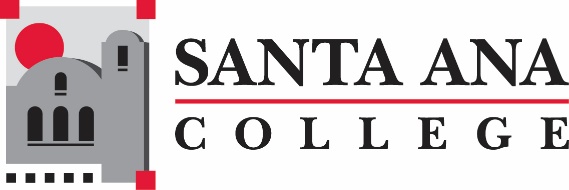 Wednesday, March 11, 2020 12:00p.m., S-215
Present: Nicole, Michelle S. Chris S. Megan L, Young, Amanda, Teresa, JenniferNot able to attend: Roy, Brin, Johnathan, Daniel, Rachel 
H: SAC Public Affairs.AF.Civic Engagement Meeting.03.11.20Agenda ItemsNotes/ Required ActionWelcomeIntroductionsPartnershipsMeetings: SAC and OthersInvitesSub-committee or committeeOther -Reviewing action plan for 20-21- Extending invitation to all students CalendarSpring Event/Activities Institution/ConferencesAll in campus: May proposal Webpage Other-Census Day April 1- Next proposal due in May- Ab963- assembly bill (people involved with Civic Engagement) - Next voting in December - Will the spot be open for President election.-September 22, national voting dayCurrent Initiatives O.C. Registrar election changes for March, 2020BondOther-Can we show video for U.S. census, is it available to show?- Nicole- idea, link to civic engagement to connect with CEC. Next MeetingDates and DetailsASG involved, help people register Voter pal app to help register to vote and address of change -El Civic to involved in all classrooms. 